FASE 1  ESPERIENZAI bambini costruiscono gli strumenti e mentre lavorano comunicano fra di loro .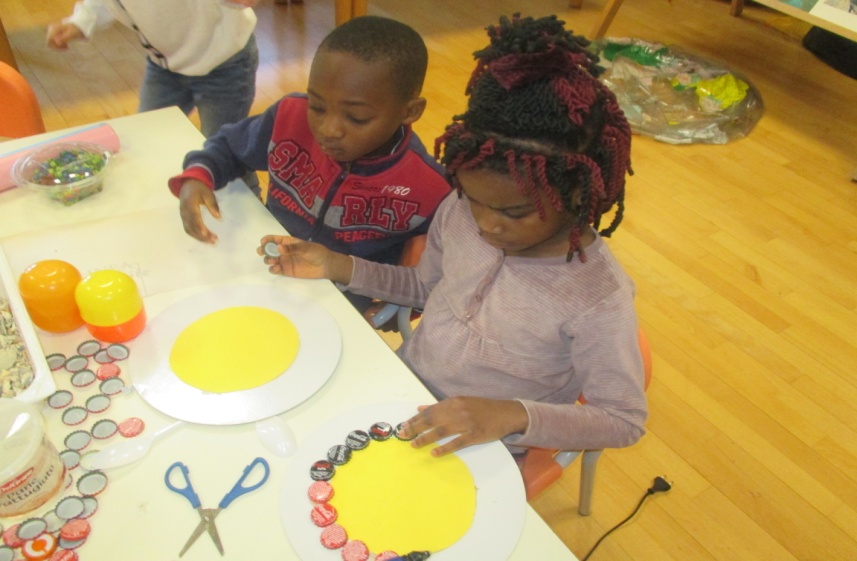  “Prendi i tappi più belli! “              “ Scegli quel cartoncino che è rotondo !”  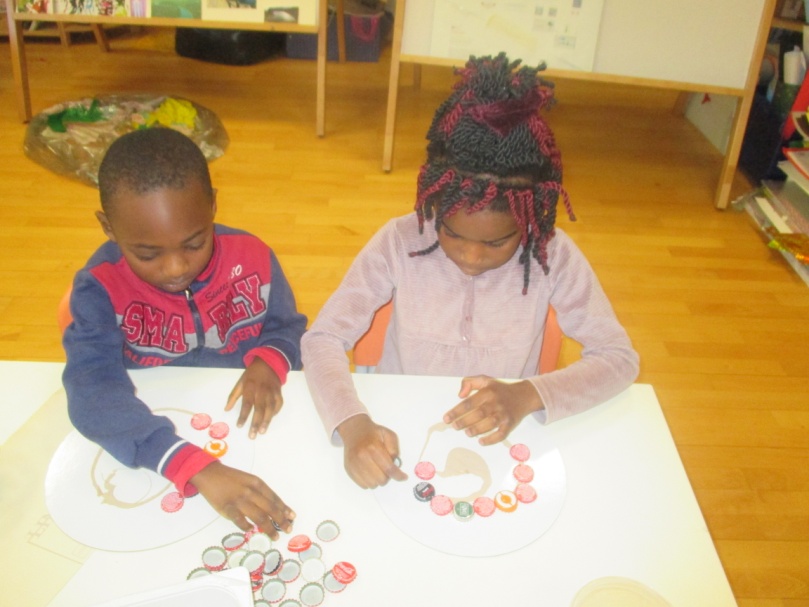 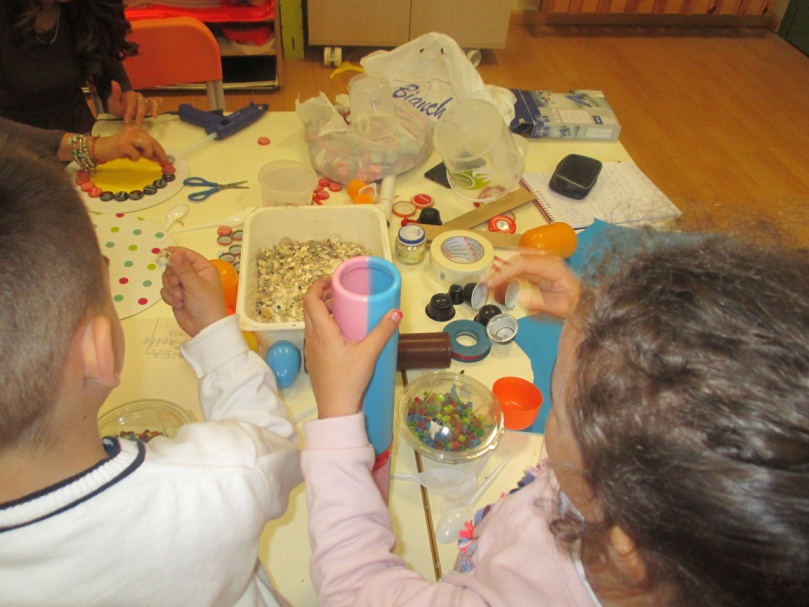 “Per farlo  suonare , metto i pezzetti di conchiglie” 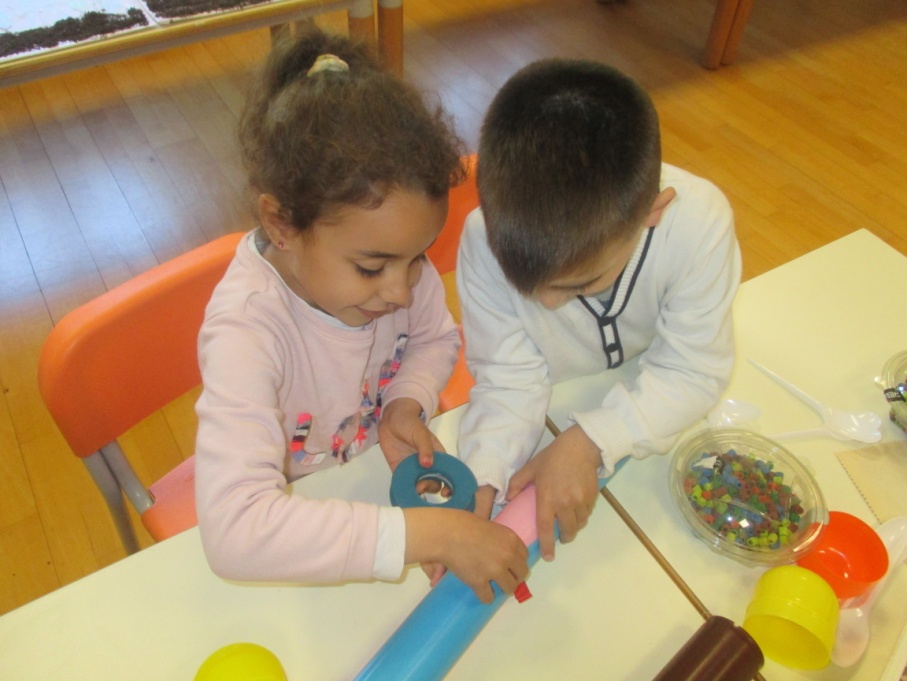 “ Lo chiudiamo e  lo attacchiamo  con un scotch colorato!”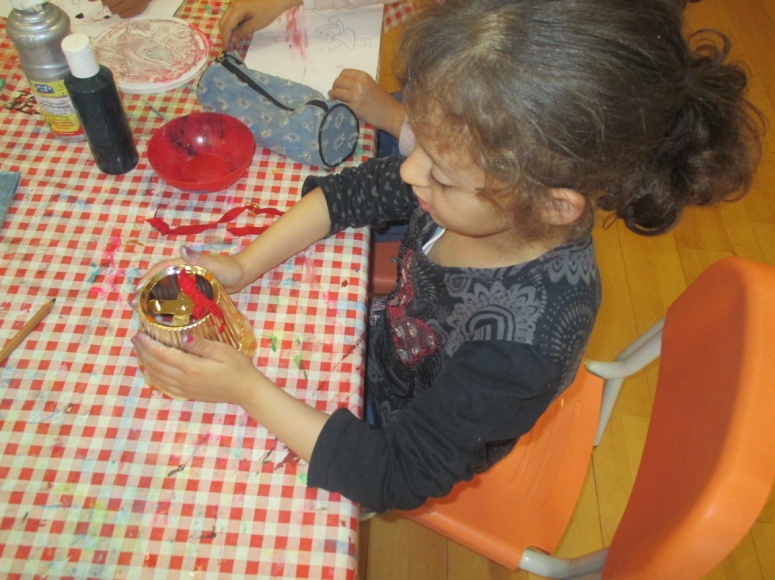  “ Io faccio la campana che suona”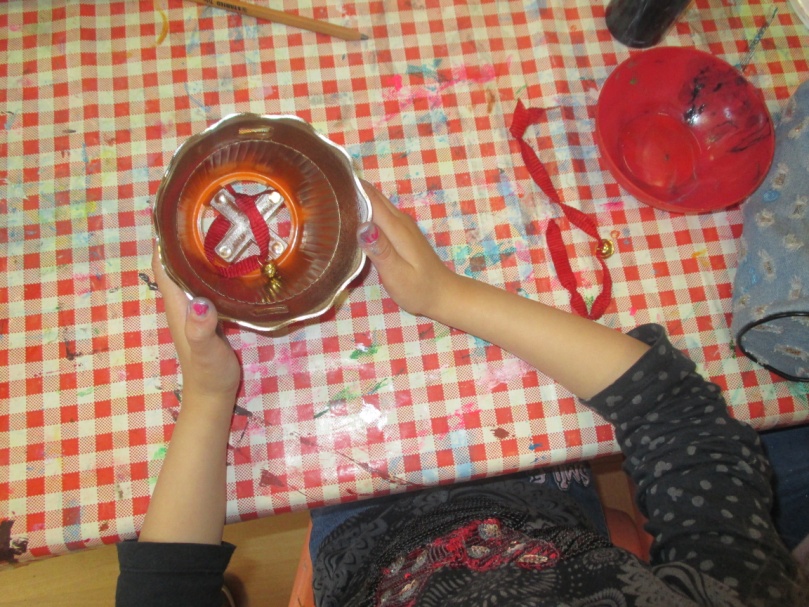 FASE 2 COMUNICAZIONELe coppie comunicano e descrivono ai compagni ciò che hanno realizzatoAbbiamo realizzato …..Gift : dei tamburelliMunhaid:: abbiamo costruito delle nacchereDavid :Sì! delle nacchere che fanno un rumore  Noura :Abbiamo fatto gli strumenti per fare rumoreJada : abbiamo realizzato anche il tubo della pioggia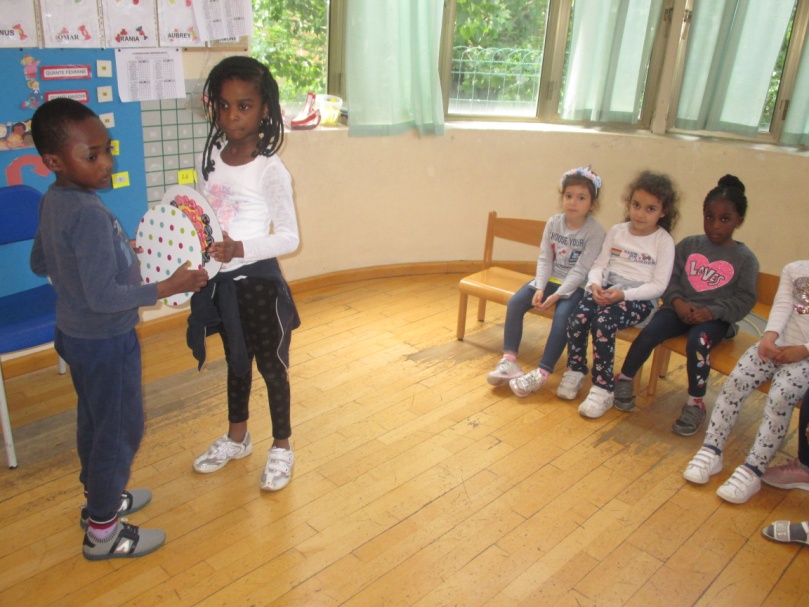 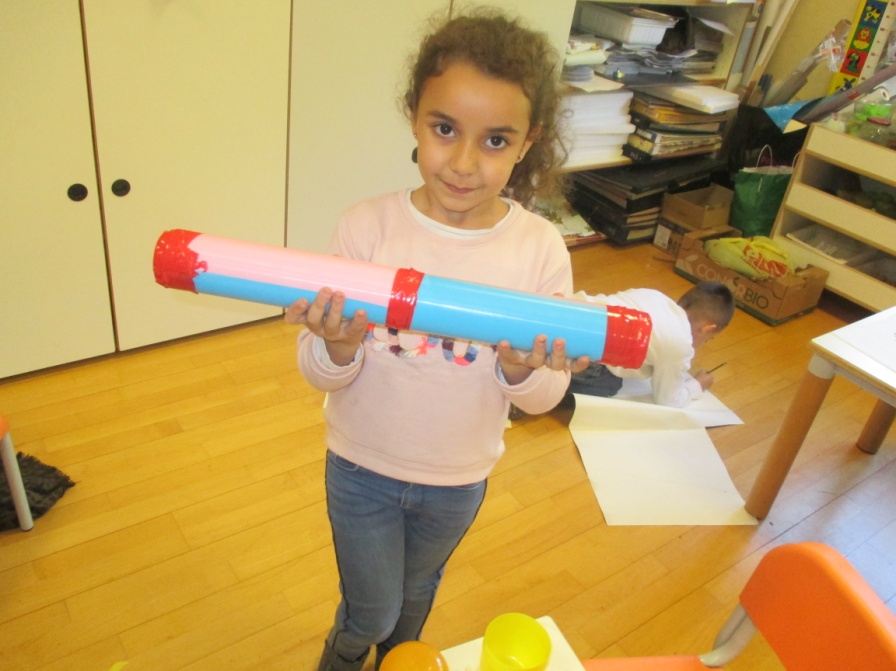 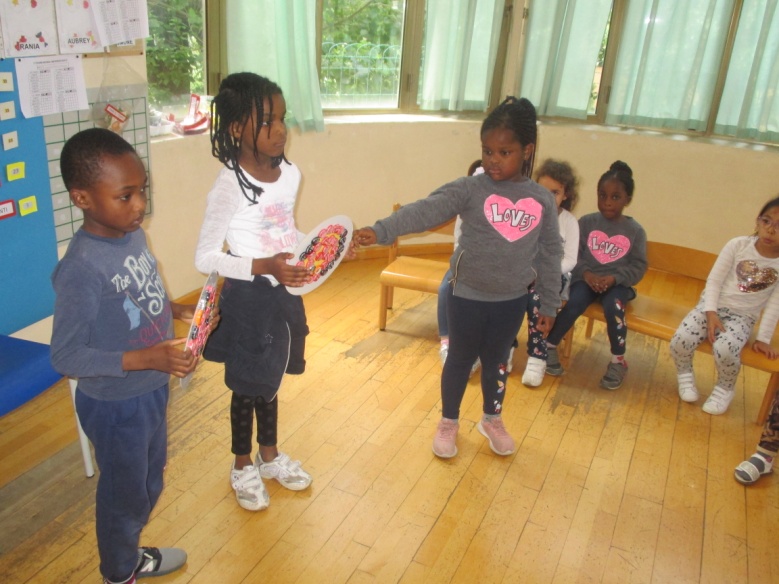 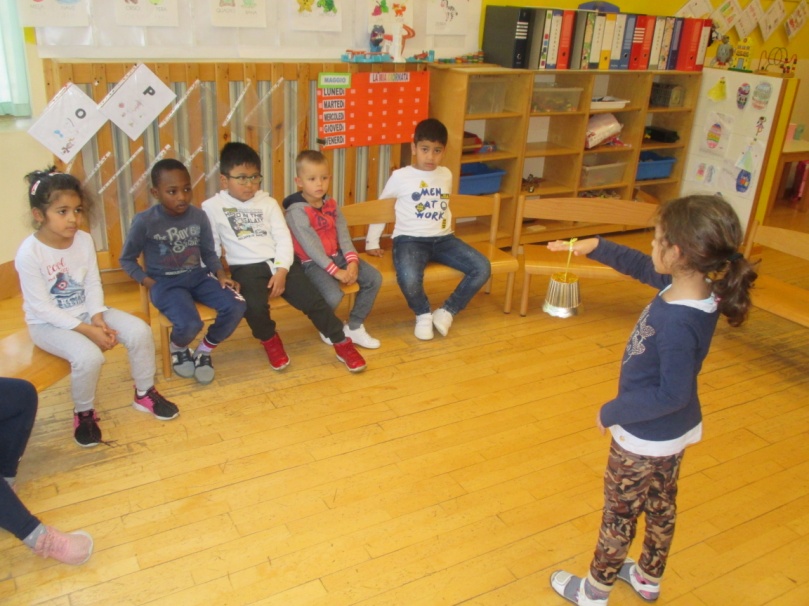 Abbiamo usato …Munhaid : abbiamo preso dei cartoncini e dei tappi di bottigliaGift : Sì! Erano rotondi i cartoncini e i tappi erano coloratiMunhaid : abbiamo poi messo la colla e abbiamo attaccato i tappi Gift: Li abbiamo attaccati tutti in cerchio ed erano tanti e facevano rumoreAlessandro :abbiamo riempito il tubo  con delle conchiglie per fare il rumore  della pioggiaAlessandro : Abbiamo usato dei tubi coloratiJada : anche di plastica dura  , poi abbiamo utilizzato anche dei cucchiai di plastica e dei vasetti di jogurt FASE 3 ANALISIInsieme alle insegnanti si raccolgono le idee delle coppie. I bambini si confrontano e aggiungono delle proposte in relazione alla costruzione degli strumenti( Es  “Dovevi metterci un nastrino colorato per farlo più bello “! ” Perché non hai messo più conchiglie per fare più rumore?”)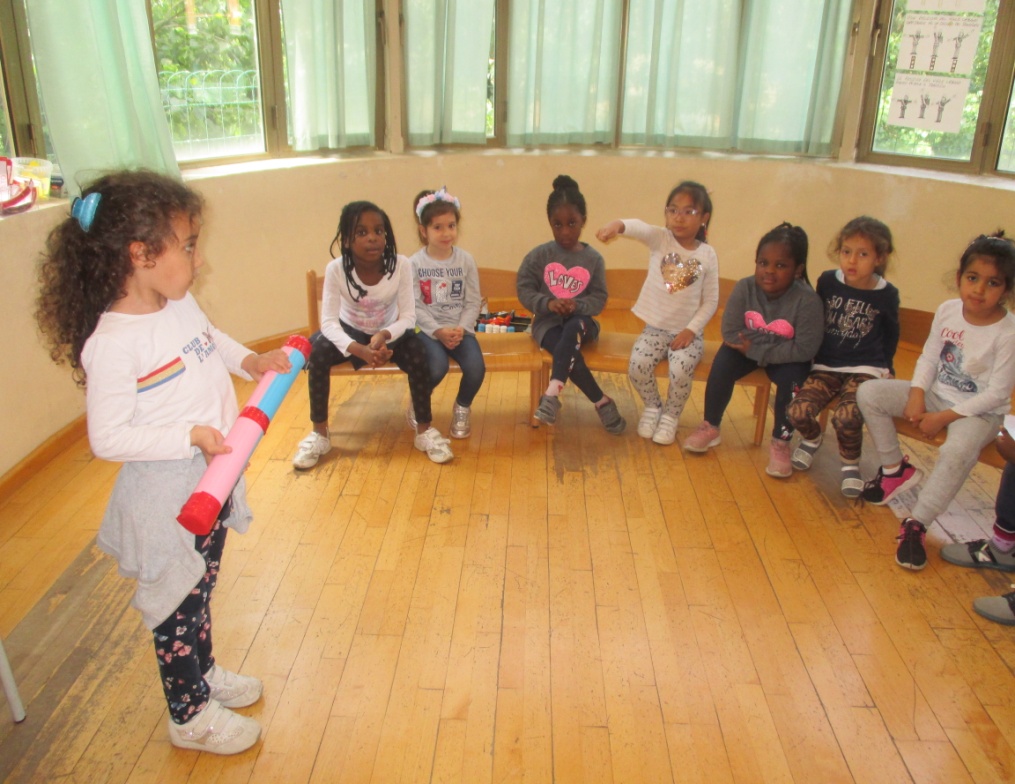 FASE  4 GENERALIZZAZIONEInsegnante e alunni realizzano un cartellone per individuare “le idee che funzionano”.Si scartano “le idee che non funzionano”Per costruire gli strumenti occorrono:Ideare gli strumenti da costruire Progettare gli strumentiScegliere i materiali Costruire gli strumentiUn alunno interviene e dice : “ A me piacciono gli strumenti che si soffiano “.Emerge la proposta di costruire strumenti a fiato.FASE 5 APPLICAZIONELe insegnanti propongono a una coppia diversa la costruzione di strumenti a fiatoParte una nuova Unità di Apprendimento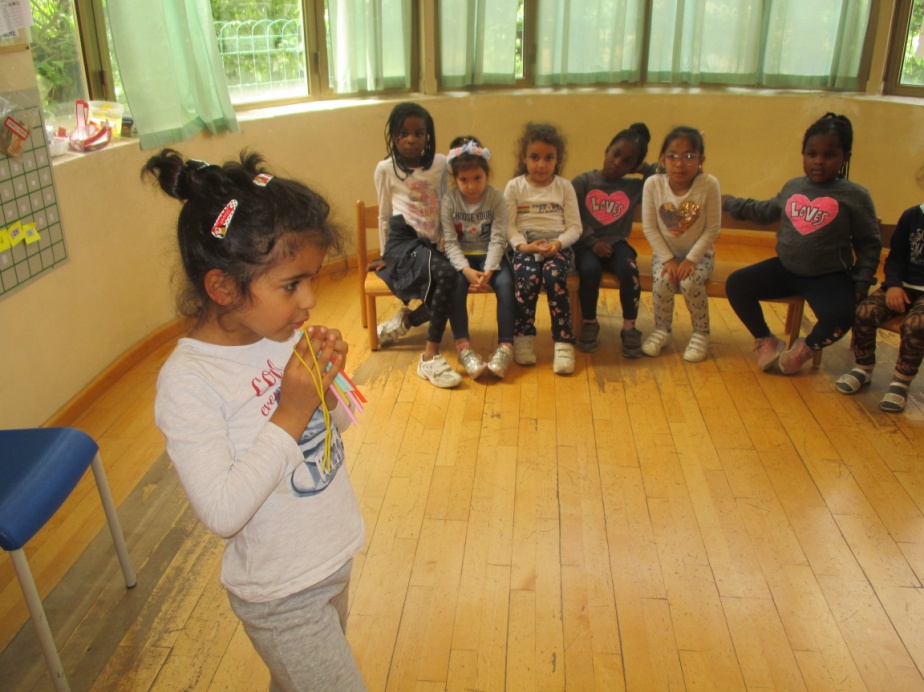 